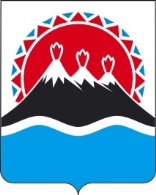 УСТЬ-БОЛЬШЕРЕЦКАЯ 
ТЕРРИТОРИАЛЬНАЯ ИЗБИРАТЕЛЬНАЯ КОМИССИЯ
ПОСТАНОВЛЕНИЕс.Усть-Большерецк

О назначении председателя Кавалерской участковой избирательной комиссии избирательного участка №141

	Рассмотрев предложения по кандидатурам для назначения председателя Кавалерской участковой избирательной комиссии Кавалерского избирательного участка №141, в соответствии с пунктом 7 статьи 28 Федерального закона «Об основных гарантиях избирательных прав и права на участие в референдуме граждан Российской Федерации», Усть-Большерецкая территориальная избирательная комиссияп о с т а н о в л я е т:
1. Назначить председателем Кавалерской участковой избирательной комиссии избирательного участка №141  Кочерга Юлию Юрьевну, 1981 года рождения, образование среднее (полное) общее, место жительства с. Кавалерское, оператора связи 2 класса ОПС с. Кавалерское ОСП Елизовский почтамт, выдвинутую в состав избирательной комиссии собранием избирателей по месту работы. Опыт в проведении избирательных кампаний имеет. 2.  Опубликовать настоящее постановление в газете «Ударник».3. Контроль за выполнением настоящего постановления возложить на секретаря Усть-Большерецкой территориальной избирательной комиссии Н.Н. Бокову.

ПредседательУсть-Большерецкой территориальнойизбирательной комиссии	Л.Н. УтенышеваСекретарьУсть-Большерецкой территориальнойизбирательной комиссии	Н.Н. Бокова«12»февраля2018г№ 55/280